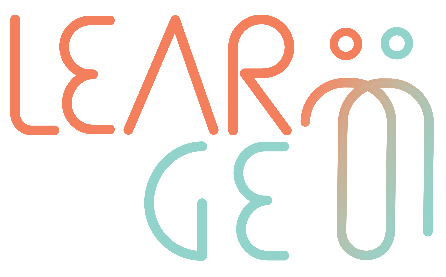 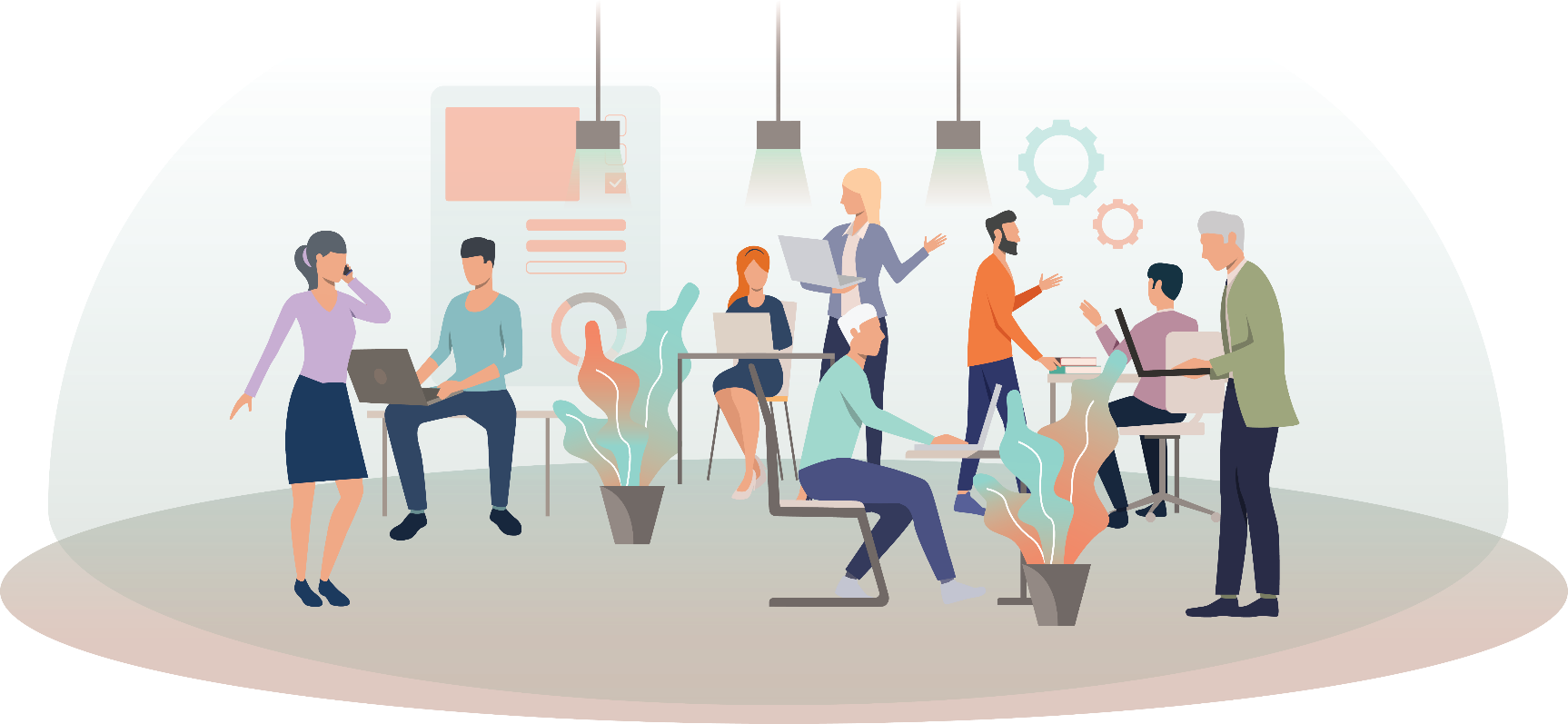 ΚΑΡΤΕΣ ΠΕΡΙΠΤΩΣΕΩΝΚάρτα περίπτωσης 1 – Λίντα (66) Κατά την πρώτη της συνεδρία καθοδήγησης με τον Ρόμπερτ, η Λίντα έκανε τις ακόλουθες σημειώσεις:Ο Ρόμπερτ ανέφερε ότι δυσκολεύεται να προσεγγίσει τους συναδέλφους του στην εταιρεία.Θέλει να μάθει για την ιστορία του εργοστασίου ακούγοντας τι έχουν να πουν οι άλλοι εργαζόμενοι, τις ιστορίες τους και τις εργασιακές τους εμπειρίες.Για να το πετύχει αυτό, καταλαβαίνει ότι θα πρέπει να μπορεί να επικοινωνεί περισσότερο και με πιο πολλή αυτοπεποίθηση.Νιώθει επίσης ότι του παίρνει πολύ χρόνο να ολοκληρώσει τις εργασίες του, καθώς συχνά απαντά σε email και αιτήματα από διαφορετικούς ανθρώπους καθημερινά.Ο Ρόμπερτ δυσκολεύεται να θέσει σε προτεραιότητα τις εργασίες που πρέπει κάθε φορά.Κάρτα περίπτωσης 2 – Ρόμπερτ (28)Κατά την πρώτη του συνεδρία καθοδήγησης με τη Λίντα, ο Ρόμπερτ έκανε τις ακόλουθες σημειώσεις:Η Linda ανέφερε ότι στόχος της είναι να γίνει πιο ικανή στη χρήση διαδικτυακών πλατφορμών. Δεν χρησιμοποιεί καμία ψηφιακή συσκευή στην καθημερινή της ζωή και αντιμετωπίζει δυσκολίες όταν πρέπει να χρησιμοποιεί υπολογιστές, tablet ή smartphone στη δουλειά.Εξαρτάται κυρίως από τη βοήθεια των άλλων για να ολοκληρώσει εργασίες που απαιτούν τη χρήση υπολογιστών, tablet ή smartphone στην εργασία της.Βρίσκει αστεία την ιδέα να έχει έναν λογαριασμό στα μέσα κοινωνικής δικτύωσης, αλλά δεν έχει ιδέα για το πώς λειτουργούν. Είπε ότι όλοι οι φίλοι και η οικογένειά της χρησιμοποιούν το WhatsApp και το Facebook Messenger για να ανταλλάσσουν μηνύματα και συχνά νιώθει αποκλεισμένη καθώς δεν μπορεί να παρακολουθεί τις συνομιλίες τους.Θέλει να μάθει πώς να χρησιμοποιεί τις ψηφιακές πλατφόρμες για να διευκολύνει τη δουλειά της καθώς πιστεύει ότι εξαρτάται πολύ από τους συναδέλφους της όσον αφορά αυτό.